Kredito unijai „Mėmelio taupomoji kasa“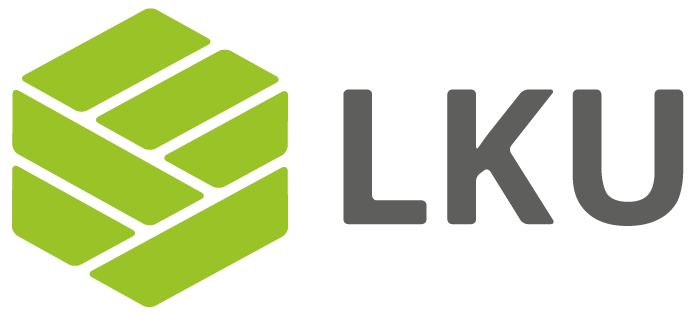 Lietuvos centrinei kredito unijaiPRAŠYMAS IŠDUOTI MOKĖJIMO KORTELESPRIEŠ PILDYDAMI PRAŠYMĄ, SUSIPAŽINKITE SU KREDITO UNIJOS MOKĖJIMO KORTELĖS (-IŲ) SUTARTIES SĄLYGOMIS BEI ĮKAINIAIS. JŪSŲ PATEIKTA INFORMACIJA BUS GRIEŽTAI LAIKOMA PASLAPTYJE. PRAŠYMĄ PILDYKITE DIDŽIOSIOMIS RAIDĖMIS.Pastaba: * pažymėtos skiltys, kurias reikia užpildyti, jei prašoma suteikti kredito limitąPRAŠAU MAN IŠDUOTI KORTELĘ (-ES):MAESTRO 					 MASTERCARD  					 su Kelionių draudimu   be Kelionių draudimo DUOMENYS APIE NARĮMokėjimais internete laikomos operacijos, kurių atlikimui turi būti įvedamas mokėjimo kortelės numeris, galiojimo laikas bei saugumo kodai. Šiuo prašymu nebus blokuojama galimybė prisijungti bei atlikti operacijas naudojantis internetinės bankininkystės prieiga i-Unija. Bekontakčiais mokėjimais laikomos operacijos, atliktos specialią bekontakčių mokėjimų funkciją turinčiuose mokėjimo terminaluose ir kurių patvirtinimui nereikalingas PIN kodas.*KREDITO LIMITAS*DUOMENYS APIE DARBOVIETĘ/MOKYMO ĮSTAIGĄ ESAMI IR PLANUOJAMI ĮSIPAREIGOJIMAI (skolos, laidavimai, alimentai, kreditai, išperkamoji nuoma (lizingas) ir kt.)BENDROS ŠEIMOS PAJAMOS IR IŠLAIDOS (ESAMOS IR PLANUOJAMOS KREDITO LAIKOTARPIUI)*TURIMOS MOKĖJIMO KORTELĖS SU KREDITO LIMITAIS*PAPILDOMI DUOMENYS*UŽTIKRINIMO PRIEMONĖS* laiduotojas/garantas pildo laidavimo/garantijos paraiškąNARIO PATVIRTINIMAIAš, žemiau pasirašęs (-iusi) patvirtinu, kad šiame prašyme pateikta informacija yra teisinga ir išsami, kad neturiu daugiau finansinių įsipareigojimų, išskyrus aukščiau išvardintus ir, kad nenuslėpta jokia kita informacija, kuri galėtų turėti įtakos kredito unijos sprendimui. Patvirtinu, kad su kredito unijos mokėjimo kortelių sutarčių sąlygomis ir įkainiais susipažinau ir įsipareigoju jų laikytis. Esu supažindintas, kad jeigu nepateiksiu šios paraiškos laukuose nurodytų asmens duomenų, kredito unija turi teisę nepriimti ir nesvarstyti mano prašymo išduoti mokėjimo korteles, taip pat nesuteikti kredito limito. Patvirtinu, kad susipažinau su Kelionių draudimo  informaciniu dokumentu, ADB „Gjensidige“ Kelionių draudimo taisyklėmis Nr. 061, kurios susideda iš Kelionių draudimo sąlygų (draudimo rūšies sąlygų) bei Bendrųjų draudimo sąlygų  ir Kelionių draudimo specialiųjų sąlygų aprašu, sutinku, kad mano asmens duomenys (vardas, pavardė, asmens kodas, telefono nr. ir adresas) būtų perduoti ADB „Gjensidige“ draudimo administravimo tikslais (tik jei pasirinkta MasterCard kortelė su kelionių draudimu). Žemiau pasirašydamas(-a) patvirtinu, kad kredito unija paaiškino man apie pareigą suteikti teisingą ir išsamią informaciją, būtiną įvertinti, ar šiame prašyme pateikta informacija yra teisinga ir išsami ir ar galima pradėti su manimi dalykinius santykius ir, kad nenuslėpta jokia kita informacija, kuri galėtų turėti įtakos kredito unijos sprendimui. Man žinoma, kad kredito unija tvarkys mano asmens duomenis siekdama įvertinti mano gebėjimą vykdyti finansinius įsipareigojimus, palaikyti būtiną komunikaciją ir informuoti apie kredito unijos produktus, kurie gali būti aktualūs. Asmens duomenys pateikti šioje anketoje ir gauti iš kitų šalių bus tvarkomi teisėto intereso teisiniu pagrindu (vykdomas rizikos valdymas). Teisėto intereso pagrindu remiantis, kredito unija rinks duomenis iš UAB „Creditinfo Lietuva“, Valstybinio socialinio draudimo fondo valdybos prie Socialinės apsaugos ir darbo ministerijos, kredito įstaigų bei kitų finansų įstaigų, VĮ Registrų centro, Gyventojų registro tarnybos ir kitų registrų mokumo įvertinimo, įsiskolinimų valdymo, duomenų teikimo į jungtines duomenų rinkmenas bei kitiems teisėtą interesą turintiems tretiesiems asmenims tikslais, teiks šiuos duomenis bei informaciją apie suteiktas finansines paslaugas, susijusias su rizikos prisiėmimu bei duomenis apie turimus įsipareigojimus ir įsiskolinimus sutuoktiniui, laiduotojui, hipotekos, teismo įstaigoms, antstoliams, Lietuvos bankui, finansų įstaigoms, kitiems LR teisės aktuose nurodytiems asmenims, taip pat Lietuvos Centrinei kredito unijai įstatymuose nurodytoms kontrolės funkcijoms atlikti. Esu informuotas(-a) apie savo teisę susipažinti su kredito unijos tvarkomais savo asmens duomenimis, teise reikalauti ištaisyti, tam tikrais atvejais ištrinti, perkelti arba apriboti savo asmens duomenų tvarkymo veiksmus, kai duomenys tvarkomi remiantis sutikimu arba teisėtu duomenų valdytojo interesu, nesutikti, kad būtų tvarkomi mano asmens duomenys. Taip pat žinau, kad galiu kreiptis į Valstybinę duomenų apsaugos inspekciją, jei galvoju, kad mano teisės buvo pažeistos. Duomenys, pateikti šioje paraiškoje, saugomi iki dalykinių santykių pabaigos, o po to tiek, kiek numato įstatymas, tačiau bet kokiu atveju ne ilgiau kaip 10 metų. SUTIKIMASKredito unija ketina tvarkyti Jūsų asmens duomenis tiesioginės rinkodaros tikslais (siųsti naujienlaiškius, apklausas, pakvietimus į renginius ir pan.), jeigu tam turės Jūsų sutikimą. Asmens duomenys tvarkomi tiesioginės rinkodaros tikslu, tvarkomi iki sutikimo atšaukimo arba  iki kortelės galiojimo pabaigos,  ir nėra niekam perduodami, išskyrus Lietuvos centrinę kredito uniją ir  tik su Jūsų sutikimu.Tam, kad kredito unija galėtų tvarkyti Jūsų asmens duomenis tiesioginės rinkodaros tikslais, kaip tai aprašyta aukščiau, mums reikalingas aiškus Jūsų sutikimas. Informuojame, kad, nepatirdami jokių neigiamų pasekmių, turite teisę nesutikti, o sutikę bet kada galėsite savo sutikimą atšaukti. Sutinku /  nesutinku (pažymėti Jums tinkamą variantą), kad kredito unija šiame prašyme nurodytus duomenis tvarkytų tiesioginės rinkodaros tikslais. Pateikiu savo parašo pavyzdį, kuriuo pasirašysiu sąskaitas bei finansinius dokumentus atsiskaitydamas kortele._________________________________________________________	_______________________________      20__ m. ______________________________ d.(vardas, pavardė)							(parašas)NARIO PRAŠYMASPrašau mano vardu atidaryti kortelės sąskaitas ir suteikti kredito kortelės sąskaitai kredito limitą, taip pat suteikti asmens identifikavimo kodą (-us) (PIN).Įsipareigoju nedelsiant pranešti visus pakeitimus, susijusius su čia pateikta informacija.Įsipareigoju mokėti visus kortelės mokesčius, nurodytus kredito unijos patvirtintuose įkainiuose.Pavedu kredito unijai iš kortelės sąskaitos išskaičiuoti visas kortelės išlaidas, įskaitant mokesčius už kortelės išdavimą ir sąskaitų tvarkymą. Jei dėl kokių nors priežasčių mano kortele padarytos išlaidos viršys kortelės sąskaitoje turimų pinigų sumą, suteikiu teisę kredito unijai ne ginčo tvarka trūkstamą sumą nurašyti iš kitų mano sąskaitų, taip pat įsipareigoju padengti kredito unijai padarytus nuostolius. Jei skolai padengti lėšų sąskaitose nėra, sutinku, kad mano skola kredito unijai būtų išieškoma LR įstatymų nustatyta tvarka. ___________________________________________________________	_____________________________	20__m. ____________________________ d.(pareiškėjo vardas, pavardė)						(parašas)PILDO KREDITO UNIJAPrašymą priėmė ir skaičiavimus atliko _______________________________________________	                     ________________________________					(pareigos, vardas, pavardė)		                 			(Parašas) PILDOMA, JEI SUTEIKIAMAS KREDITO LIMITASPaskolų komiteto posėdis vyko	20__ m. ____________________ d., protokolo Nr. ____  Valdybos posėdis vyko 	20__ m. ____________________ d., protokolo Nr. ____VARDAS, PAVARDĖASMENS KODASASMENS TAPATYBĖS DOKUMENTAS: NR.IŠDAVIMO DATA IR VIETA:SLAPTAŽODIS, NAUDOJAMAS TEIKIANT INFORMACIJĄ TELEFONU (pvz., mamos mergautinė pavardė) VARDAS IR PAVARDĖ MOKĖJIMO KORTELĖJE (NE DAUGIAU KAIP 21 ŽENKLAS)GYVENAMOJI VIETA (ADRESAS), PAŠTO INDEKSASTELEFONAIDEKLARUOTOS GYVENAMOSIOS VIETOS ADRESAS, JEI NESUTAMPA SU GYVENAMĄJA VIETA, PAŠTO INDEKSASELEKTRONINIO PAŠTO ADRESAS:SĄSKAITOS IŠRAŠUS (ATASKAITAS) PATEIKTI:PRAŠAU UŽBLOKUOTI MOKĖJIMUS (PAŽYMĖKITE REIKIAMĄ):LKU INTERNETINĖS  BANKININKYSTĖS SISTEMOJE „I-UNIJA“ BEKONTAKČIUS MOKĖJIMUS 	 ATSIIMSIU KREDITO UNIJOJE  MOKĖJIMUS INTERNETU Pageidaujamas kredito limitas, Eur Pageidaujama įmokų mokėjimo dienaKredito grąžinimo terminas, jeigu suteikiamas kredito limitas,  - 48 mėnesiaiDARBOVIETĖ (-ĖS)/KITA VEIKLA / MOKYMO ĮSTAIGAADRESAS, TELEFONASPAREIGOSDARBO STAŽASKreditoriaus pavadinimasĮsipareigojimo tipasSutarties suma, EurĮsipareigojimo likutis, EurMėnesinė įmoka, EurGalutinė atsiskaitymo dataUžtikrinimo priemonėAr turite Jūs arba Jūsų sutuoktinis teisminių ginčų, kurių baigtis galėtų turėti įtakos kredito grąžinimui? Jei taip, trumpai nurodykite ginčo turinį ir sumąAr planuojate Jūsų arba Jūsų sutuoktinio atlyginimo, gaunamų pašalpų ar kitų pajamų pasikeitimus kredito galiojimo laikotarpiu? Vidutinės mėnesio pajamos, EurEsamosPlanuojamosVidutinės mėnesio išlaidos, EurEsamosPlanuojamosNario atlyginimas (po mokesčių)Komunalinėms paslaugoms, telefonui Sutuoktinio/sugyventinio atlyginimas (po mokesčių)MaistuiKitų šeimos narių pajamosAutomobiliui (degalams, priežiūrai), transportuiPensija, pašalpa, stipendija:Draudimui (gyvybės, turto, transporto)Nuomos pajamosBūsto nuomaŪkininkavimo pajamos Vaikų išlaikymas (alimentai)Vaikų išlaikymo pajamos (alimentai)Kitos išlaidos (drabužiai, laisvalaikis, investicijos)Veiklos pajamosVISO B.DividendaiKreditų ir palūkanų mokėjimai, kiti įsiskolinimai Investicinės veiklos pajamosLizingo, išperkamosios nuomos mokėjimai Kitos pajamos (įrašyti)Prašomam kreditui grąžinti ir palūkanoms mokėtiVISO A.VISO C.Bendras šeimos narių skaičius D.Pajamos vienam šeimos nariui: (A-C) / DKredito įstaigos pavadinimasMokėjimo kortelės tipasKredito limito galiojimo laikasKredito limito dydis euraisŠeimyninė padėtisVedęs (ištekėjusi) Našlys (-ė) Išsiskyręs (-usi) Nevedęs (netekėjusi) Gyvenamasis būstasSavininkas (-ė)  Bendraturtis (-ė)Nuomininkas (-ė)           Gyvenantis (-i) kartu su tėvais  IšsilavinimasAukštasis Aukštesnysis Vidurinis                                    Spec. vidurinis                                   Kita Išlaikomų asmenų skaičiusNėra  Yra  _______________________UžstatasRinkos vertė, EurLaiduotojas/garantas*Asmens kodas / įmonės kodasPrašymo registracijos Nr.Registravimo dataBūsimas nario įsiskolinimo lygis: C / (A - B) x 100%Esamas:Planuojamas:Būsimas įsiskolinimo lygis (> 40 proc.*):  C / A x 100% Esamas:Planuojamas:* Jeigu kredito ir kredito gavėjo gaunamų pajamų valiuta skiriasi, jeigu pajamų tvarumu abejojama ir pan., taikoma > 35 proc.* Jeigu kredito ir kredito gavėjo gaunamų pajamų valiuta skiriasi, jeigu pajamų tvarumu abejojama ir pan., taikoma > 35 proc.* Jeigu kredito ir kredito gavėjo gaunamų pajamų valiuta skiriasi, jeigu pajamų tvarumu abejojama ir pan., taikoma > 35 proc.Suteiktas kredito limitas, Eur               Mėnesinio mokėjimo suma, Eur